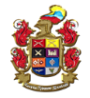 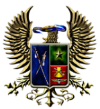 1- SEPARADOR DOCUMENTACIÓN PERSONAL 1- SEPARADOR DOCUMENTACIÓN PERSONAL 1- SEPARADOR DOCUMENTACIÓN PERSONAL 1- SEPARADOR DOCUMENTACIÓN PERSONAL 1- SEPARADOR DOCUMENTACIÓN PERSONAL 1- SEPARADOR DOCUMENTACIÓN PERSONAL 1- SEPARADOR DOCUMENTACIÓN PERSONAL 1- SEPARADOR DOCUMENTACIÓN PERSONAL 1- SEPARADOR DOCUMENTACIÓN PERSONAL 1- SEPARADOR DOCUMENTACIÓN PERSONAL N°DOCUMENTOSiNo1Hoja tamaño carta con foto pegada y centrada 7x8 fondo azul medio cuerpo en traje de sastre.2Copia en hoja tamaño carta del desprendible de pago de inscripción y consignación del banco BBVA a color.3Solicitud de ingreso bachiller diligenciada (se encuentra en la página www.esmic.edu.co - formatos).4Copia documento del aspirante al 150 % a color.5Copia documentos de los padres al 150 % a color (en caso de fallecimiento, acta de defunción, en caso de separación o no convivencia, carta de quién obtiene la potestad).6Registro de nacimiento actualizado (máximo con 3 meses de expedición).7Copia a color del pasaporte (opcional).2- SEPARADOR INFORMACIÓN ACADÉMICA 2- SEPARADOR INFORMACIÓN ACADÉMICA 2- SEPARADOR INFORMACIÓN ACADÉMICA 2- SEPARADOR INFORMACIÓN ACADÉMICA 1Copia a color de diploma y acta de grado de bachillerato.2Certificado de resultados de ICFES completo.3Certificados de notas de sexto a once. 3- SEPARADOR CERTIFICADOS3- SEPARADOR CERTIFICADOS3- SEPARADOR CERTIFICADOS3- SEPARADOR CERTIFICADOS1Certificado de ingresos de los 2 últimos meses de los padres o persona que apoyara al aspirante con documento de identidad, si es independiente, debe tramitar ante contador público anexando (cédula del contador 150 % a color, tarjeta profesional y carta de la junta de contadores).2CERTIFICADOS DE ANTECEDENTES (Procuraduría, Contraloría, Medidas correctivas y antecedentes de la Policía, todos generados por las páginas de internet "pantallazo").3Certificado de natación.4- SEPARADOR RESULTADOS DE PRUEBAS4- SEPARADOR RESULTADOS DE PRUEBAS4- SEPARADOR RESULTADOS DE PRUEBAS4- SEPARADOR RESULTADOS DE PRUEBAS1Prueba de Agua (Delegado Incorporación).2Prueba física de tierra (Delegado Incorporación).3Examen de Inglés (Delegado Incorporación).5- SEPARADOR CONFIABILIDAD 5- SEPARADOR CONFIABILIDAD 5- SEPARADOR CONFIABILIDAD 5- SEPARADOR CONFIABILIDAD 1Visita Domiciliaria (Delegado Incorporación).2Formato ingreso Personal (viene en la carpeta).3Entrevista Oficial Superior (Delegado Incorporación).6- SEPARADOR FOTOGRAFÍAS  6- SEPARADOR FOTOGRAFÍAS  6- SEPARADOR FOTOGRAFÍAS  6- SEPARADOR FOTOGRAFÍAS  1Dos (2) Fotografías familiar sentido horizontal 13 x 10 en la fachada de la casa donde se vea la nomenclatura, si vive en conjunto residencial se tiene que ver el nombre del conjunto y la respectiva dirección, no fotomontajes.2Dos (2) Fotografía familiar (Cuerpo COMPLETO) sentido horizontal 13 x 10 en el área social de la casa (núcleo familiar en traje de sastre) no fotomontajes.3Fotografía horizontal 13x10 de la fachada de la vivienda detallando nomenclatura. 4Cinco (06) fotografías 3 x 4 fondo azul (de frente en traje de paño) no puede montajes.5Dos (02) fotografías 3 x 4 fondo azul (perfil izquierdo y perfil derecho).6Una (01) fotografías 7 x 8 fondo azul cuerpo entero (en traje de paño).7Cuatro (04) fotografías 7 x 8 fondo azul medio cuerpo (en traje de paño).801 Fotografías 7 x 8 fondo azul de frente y espaldas, cuerpo entero en uniforme de deportes (camiseta manga corta blanca, pantaloneta corta negra, medias tobilleras blancas y tenis).7- MISCELÁNEA7- MISCELÁNEA7- MISCELÁNEA7- MISCELÁNEA1Concepto del Comandante del Batallón si está prestando Servicio Militar.2Fotocopia Conducta.3Fotocopia libreta Militar.NOTANOTANOTANOTA1No se recibe documentación incompleta, en mal estado, ni desactualizada, máximo con tres meses de gestión, no puede estar perforada, ni grapada.No se recibe documentación incompleta, en mal estado, ni desactualizada, máximo con tres meses de gestión, no puede estar perforada, ni grapada.No se recibe documentación incompleta, en mal estado, ni desactualizada, máximo con tres meses de gestión, no puede estar perforada, ni grapada.3Las fotografías deben estar completas con las medidas requeridas en un sobre y no pueden ser fotomontajes.Las fotografías deben estar completas con las medidas requeridas en un sobre y no pueden ser fotomontajes.Las fotografías deben estar completas con las medidas requeridas en un sobre y no pueden ser fotomontajes.4Las fotografías deben ser guardadas en un CD regrabable marcado Apellidos, Nombres y documento del aspirante (todas las fotografías en formato JPG de alta resolución).Las fotografías deben ser guardadas en un CD regrabable marcado Apellidos, Nombres y documento del aspirante (todas las fotografías en formato JPG de alta resolución).Las fotografías deben ser guardadas en un CD regrabable marcado Apellidos, Nombres y documento del aspirante (todas las fotografías en formato JPG de alta resolución).5La documentación se debe escanear y guardar en un CD regrabable marcado Apellidos, Nombres y documento del aspirante.La documentación se debe escanear y guardar en un CD regrabable marcado Apellidos, Nombres y documento del aspirante.La documentación se debe escanear y guardar en un CD regrabable marcado Apellidos, Nombres y documento del aspirante.6No se recibe ningún tipo de recomendaciones. No se recibe ningún tipo de recomendaciones. No se recibe ningún tipo de recomendaciones. 